BMW 
Corporate CommunicationsMedia information
9 May 2016All-new selection of petrol and diesel engines for the BMW 4 Series model range.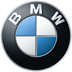 Midrand – The engine line-up for the BMW 4 Series range (Coupé, Convertible and Gran Coupé), has been refreshed. The flagship engine has been reinvented and improved once again to create a new six-cylinder in-line unit with BMW TwinPower Turbo technology, with a maximum output of 240kW, an increase of 15kW from the previous generation.

In the new BMW 440i Coupé the engine channels its power through an eight-speed Steptronic transmission as standard. With a 0.2 second improvement, the BMW 440i Coupé accelerates from zero to 100km/h in just 5.0 seconds, the BMW 440i Convertible completes the same sprint in 6.3 seconds and the BMW 440i Gran Coupé posts a figure of 5.1 seconds. Fuel consumption and CO2 emissions are both reduced by up to 12 per cent and now stand at 6,6 l/100km and 154g/km for the BMW 440i Coupé, for the BMW 440i Convertible 5,9 l/100km and 159 g/km, for the BMW 440i Gran Coupé 7,5l/100km and 154g/km. The BMW 440i replaces the BMW 435i.

The new four-cylinder petrol engines available for the BMW 4 Series have also been improved to enhance sporting performance and efficiency. With output raised to 185kW and peak torque of 350Nm, the most powerful latest-generation four-cylinder unit provides a zero to 100 km/h time of 5.8 seconds (5.0 seconds) for the new BMW 430i Coupé, 6.4 seconds for the new BMW 430i Convertible and 5.5 seconds (6.1 seconds) for the new BMW 430i Gran Coupé. The BMW 430i replaces the BMW 428i. 

The BMW 420i Coupé, BMW 420i Convertible and BMW 420i Gran Coupé are also powered by a member of the latest engine generation in the shape of the 135kW four-cylinder unit. The new BMW 420i Coupé sprints from zero to 100km/h in just 7.3 seconds (7.5 seconds), while the BMW 420i Convertible and BMW 420i Gran Coupé log times of 8.2 seconds (8.4 seconds) and 7.5 seconds (7.7 seconds) respectively. Combined fuel consumption and CO2 emissions stand at 5.8 l/100km (5.5 l/100km) and 134g/km (127g/km) for both the BMW 420i Coupé and the BMW 420i Gran Coupé, while the BMW 420i Convertible records figures of 45.6mpg (48.7mpg) and 145g/km (136g/km).For pricing, please see attached price lists or visit www.bmw.co.za for more information. -Ends-For media queries, please contact: Edward MakwanaManager: Group Product Communications BMW Group South AfricaTel: +27-12-522-2227 Mobile: +27-12-71-666-2227 Email: edward.makwana@bmw.co.za The BMW GroupWith its BMW, MINI and Rolls-Royce brands, the BMW Group is the world’s leading premium manufacturer of cars and motorcycles and provider of premium financing and mobility services. It operates internationally with 30 production and assembly plants in 14 countries and a global sales network represented in more than 140 countries.During the financial year 2015, the BMW Group sold approximately 2.247 million cars and some 137,000 motorcycles worldwide. Group profit before tax reached € 9.22 billion on revenues totalling € 92.18 billion € 92.18 billion. At 31 December 2015, the BMW Group had a workforce of 122,244 employees.Long-term thinking and responsible action have long been the foundation of the BMW Group’s success. Ecological and social sustainability along the entire value-added chain, full responsibility for our products and an unequivocal commitment to preserving resources are prime objectives firmly embedded in our corporate strategy.Facebook: http://www.facebook.com/BMWGroup (BMW South Africa) Twitter: http://twitter.com/BMWGroup (@BMW_SA) YouTube: http://www.youtube.com/BMWGroupview (BMW South Africa) Google+: http://googleplus.bmwgroup.com 